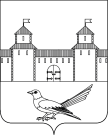 от 15.08.2016 № 1425-пО присвоении  адреса земельному участку Руководствуясь статьей 7 Земельного кодекса Российской Федерации от 25.10.2001 №136-ФЗ, статьей 16 Федерального закона от 06.10.2003г. №131-ФЗ «Об общих принципах организации местного самоуправления в Российской Федерации», постановлением Правительства Российской Федерации от 19.11.2014 №1221 «Об утверждении Правил присвоения, изменения и аннулирования адресов», приказом Министерства экономического развития Российской Федерации от 01.09.2014 №540 «Об утверждении классификатора видов разрешенного использования земельных участков», статьями 32, 35, 40 Устава муниципального образования Сорочинский городской округ Оренбургской области,  договором на передачу квартиры в собственность граждан №62 от 05.12.1995, свидетельством на право собственности на землю серии РФ-XXIX-ОРБ-30   № 0141874 выданным администрацией Войковского сельского Совета Сорочинского района Оренбургской области от 10.04.1996,  кадастровым паспортом земельного участка от 26.07.2016 №56/16-414218  и поданным заявлением (вх.№Мз-1117 от 04.08.2016) администрация Сорочинского городского округа Оренбургской области постановляет: Присвоить земельному участку с кадастровым номером 56:30:0301001:206, адрес: Российская Федерация, Оренбургская область, Сорочинский городской округ, пос. Войковский, ул. Западная, №10, кв.3; вид разрешенного использования земельного участка: блокированная жилая застройка. Категория земель: земли населенных пунктов. Контроль за исполнением настоящего постановления возложить на главного архитектора муниципального образования Сорочинского городского округа Оренбургской области –  Крестьянова А.Ф.Настоящее постановление вступает в силу со дня подписания и подлежит размещению на Портале муниципального образования Сорочинский городской округ Оренбургской области.Глава муниципального образованияСорочинский городской округ                                                   Т.П. Мелентьева	Разослано: в дело, Управлению архитектуры,  заявителю,  прокуратуре, Кузнецову В.Г.Администрация Сорочинского городского округа Оренбургской областиП О С Т А Н О В Л Е Н И Е